ОПЕРАТИВНЫЙ ЕЖЕДНЕВНЫЙ ПРОГНОЗвозникновения и развития чрезвычайных ситуацийна территории Республики Адыгея на 25.12.2017г.(подготовлено на основе информации Адыгейского ЦГМС, Минздрава РА, Минсельхоза РА,Кубаньгеология  СК УГМС, ВЦМП "Антистихия", Кубанского и Донского  БВУ, РЦМП ЮРЦ)1.Обстановка: переменная облачность, местами небольшие и умеренные осадки в виде снега и мокрого снега, ночью и утром местами туман, местами гололед.  Ветер: западный 7-12 м/с, местами порывы 13-18 м/с. Температура воздуха: ночью +3…-2С., днем +3…+8С., местами до +11С. Горы, предгорья: снег, мокрый снег, местами сильный, местами налипание мокрого снега. Температура воздуха: ночью -1…-6С, днем -2…+3С. Выше 1000 м. лавиноопасно.  Высота снега в п. Гузерипль (670м) – 40 см. Высота снега на Лаго-Наки (хребет Азиш-Тау 1585 м) - 55см.1.2. Гидрологическая:На водных объектах республики повышения уровней воды с достижением отметок НЯ, ОЯ не прогнозируется.1.3. Пожарная:На территории республики действующих очагов природных пожаров не  зарегистрировано.1.4. РХБРадиационная, химическая и бактериологическая обстановка на территории республики в норме.2. Прогноз:2.1. Природные ЧС (происшествия). Республика Адыгея (местами по всей территории)  - существует  вероятность (0,4)  возникновения  происшествий, связанных  с порывами  линий  связи  и  электропередачи,  повалом деревьев, нарушением работы  дорожных  и  коммунальных  служб,  нарушением  систем  жизнеобеспечения  населения;  затруднением  в  работе  всех видов  транспорта, увеличением травматизма среди населения, затруднением движения, образованием заторов на автодорогах федерального и регионального значения    (Источник  происшествий  -  сильные  осадки,  налипание мокрого снега на проводах и деревьях, гололедно-изморозевые отложения, гололед).Майкопский район - существует вероятность (0,4) возникновения происшествий, связанных с повреждением опор ЛЭП, газо-, водо-, нефтепроводов; перекрытием автомобильных и железных дорог; повреждением объектов инфраструктуры и жизнеобеспечения населения; разрушением мостовых переходов (Источник происшествий - обвально-осыпные процессы, сход оползней, просадка грунта).2. Техногенные ЧС (происшествия).  Республика Адыгея – вероятность возникновения происшествий, связанных с нарушением систем жизнеобеспечения населения и социально-значимых объектов (Источник происшествий – аварии на  объектах ЖКХ и электроэнергетических системах, высокий износ оборудования).Теучежский район  М4«Дон»: (1346-1348 км), - в ночные и утренние часы повышается вероятность дорожно-транспортных происшествий, затруднений движения на автодорогах федерального и регионального значения, обусловленных неблагоприятными природными явлениями  (туман, осадки, гололедица, снежный накат).Заболевание животных:Не прогнозируются.Заболевания растений:Не прогнозируются.Заместитель начальника центра (старший оперативный дежурный)ФКУ «ЦУКС ГУ МЧС России по Республике Адыгеяполковник внутренней службы		                                                                                                                 Д.В. Слепов исп. Богосьян Д.С.тел. Ip: 32061-222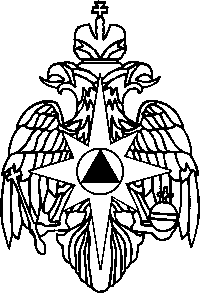 МЧС РОССИИФЕДЕРАЛЬНОЕ  КАЗЕННОЕУЧРЕЖДЕНИЕ«ЦЕНТР  УПРАВЛЕНИЯ  ВКРИЗИСНЫХ СИТУАЦИЯХ  ГЛАВНОГОУПРАВЛЕНИЯ МЧС РОССИИПО РЕСПУБЛИКЕ АДЫГЕЯ»(ФКУ «ЦУКС ГУ МЧС  Россиипо Республике Адыгея»)ул. Хакурате, 642 г. Майкоп,Республика Адыгея, 385000тел.52-78-23, 52-78-24   Е- mail:  cuks_ra@nm.ru24.12.2017  № 1235-5На №___от ______Главам муниципальных образований Республики АдыгеяГлавам сельских поселенийАдминистраторам населенных пунктовЕДДС районов Республики Адыгея